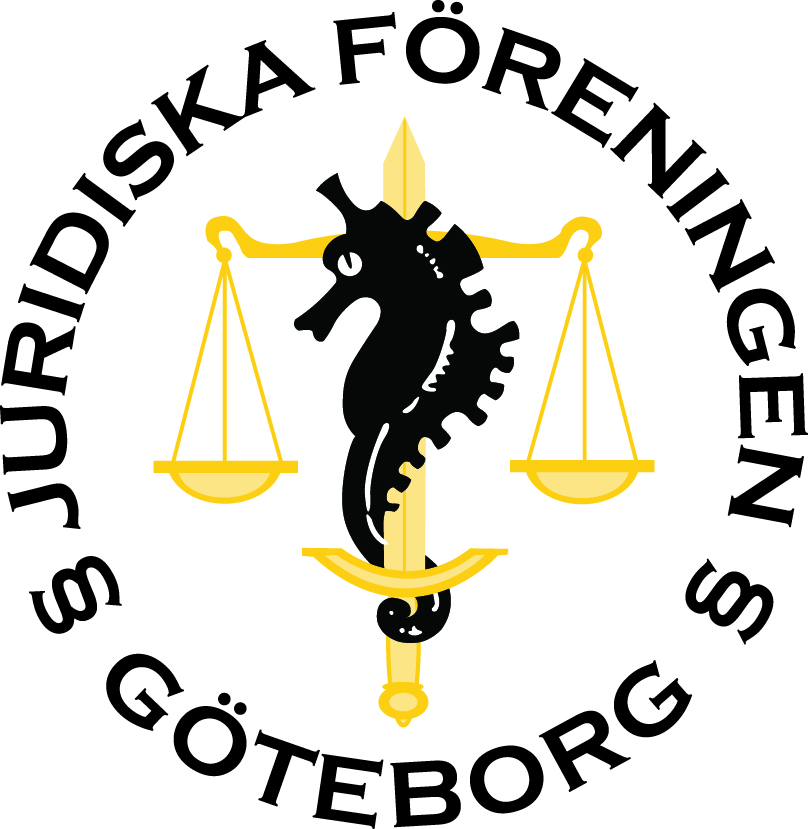 Dagordning styrelsemöte 19/4-2017 Mötets öppnandeMötet öppnasNärvarande ledamöter Dana Pourkomeylian Malin Källgren Alexandra Thörnroos Mathilda Lundberg David Matsson Victor AbrahamssonCleo AlexanderssonLina ArvidssonJoel LundgrenFredrik EliassonVal av mötesordförandeMalinVal av mötets sekreterare FredrikVal av justerareDana och MalinFastställande av dagordning Genomgång av varje arbetsområde Kort Genomgång av varje arbetsområde. Dana pratade om Femjurs mässa samt GAIUS. Victor och David informerade lite närmare om hur Handels amazing race kommer fungera. Cleo pratade om kursombuden och Femjur. Victor och David informerade kort om beerpongen. Enzar och Malin berättade kort om hur SJM har gått. JF-rummet  Thomas Erhag och Maria Hedlund kom förbi och pratade lite om JF rummet samt introducerade sig själva. Styrelsen introducerade sig.   Bl.a. nämndes planer om det nya kårhuset vars byggnation ska påbörjas om 2 år.Diskussion fördes tillsammans med Thomas Erhag och Maria Hedlund om hur JF-rummet ska användas på bästa sätt.  Beslut om fortsatt dialog nästa vecka. JURO Kort info om JURO-mötet i Lund. Beslut om att tillsammans med övriga juridiska föreningar i Sverige påbörja arbetet med en hemsida för JURO. Beslut om att 10 000 kr ska avsättas för uppbyggnad av hemsida.Ekonomi/budgetGenomgång av lite ekonomiska frågor och Kassörs tankar om hur pengar bäst kan spenderas. Jämlikhets- och jämställdhetsarbete Dana har pratat med kåren angående jämlikhets- och jämställdhetsarbetet. Det är upp till programföreningarna att arbeta med jämlikhets- och jämställdhetsarbetet. Planerat möte med de andra programföreningarna. Integrering med GAIUSAngående eventuell lunch med GAIUS-projektledare. Beslut om att lunch ska ske mellan näringslivsansvariga och GAIUS-projektledare.Karnov group Information från näringslivsansvariga om ett eventuellt samarbete med Karnov och lunchföreläsning med Karnov. PartnerskapDiskussion angående eventuella nya huvudsamarbetspartners. Näringslivsansvariga informerade att arbete att hitta en ny huvudsamarbetsparter inte börjar förrän nästa år.  SMILSMIL vill ha ett gemensamt evenemang tillsammans med JF där Elisabeth Massi Fritz ska prata om jämställdhet.GrillningDiskussion angående datum för grillning. Inget datum fastställt. Övrigt Kameran är fixad.Diskussion om vad vi ska göra med tentakompendierna. Beslut om att lappar om brandrisk och att respektera städarna ska sättas upp.  Nästa möte Nästa möte 2/5 2017. Mötets avslutande Mötet avslutas. Fredrik Eliasson
_________________________________SekreterareDana Pourkomeylian			Malin Källgren
_________________________________		_________________________________

Ordförande, Juridiska föreningen	Justerare